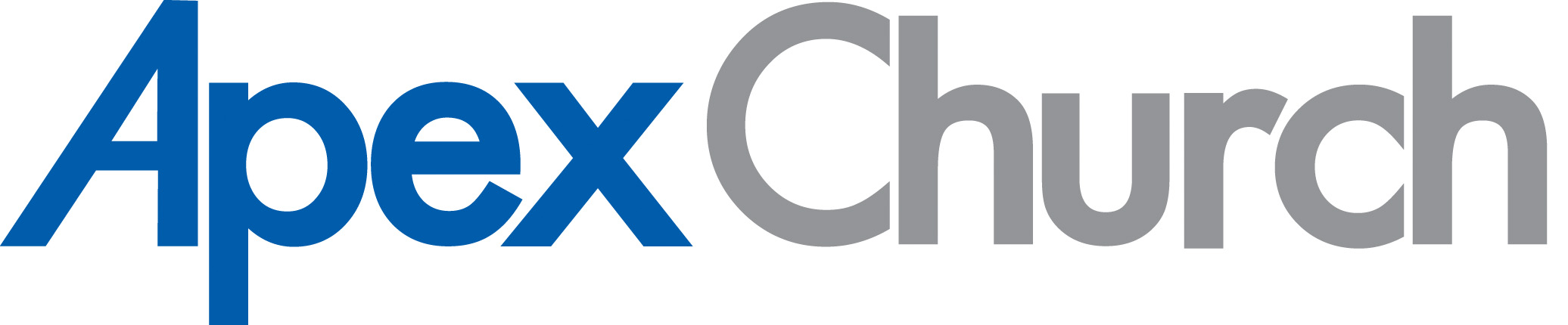 Gift Aid Declaration	ID No:			Your privacy is important to us, and we want to communicate with you in a way which is in line with the new GDPR regulations. Please fill in the contact details below and confirm you allow us to safely communicate with you and store your personal information by ticking this box. Title:		First Name:				Surname:						Address:																										Post Code:					Telephone:							Email:						I am a UK tax payer. Please treat all gifts I have made to Apex Church since 6th April 2000, and all donations I make hereafter, as Gift Aid donations. I understand that Apex Church will reclaim income tax at the basic rate on my donation(s) and that I must pay an amount of income tax or capital gains tad at least equal to the tax Apex Church will reclaim.I understand I can cancel this declaration at any time. I should inform Apex Church if my contact details change or I cease to pay sufficient tax.Signed:								Date:					Please return this form to Apex Church, 22 Broad Street, PETERHEAD, AB42 1BY for the attention of the Treasurer.This information on this declaration will be used solely by Apex Church for the purpose of internal accounting and Gift Aid administration. Higher rate taxpayers may be able to reclaim additional tax on Gift Aid donations from the HMRC on their annual tax return.